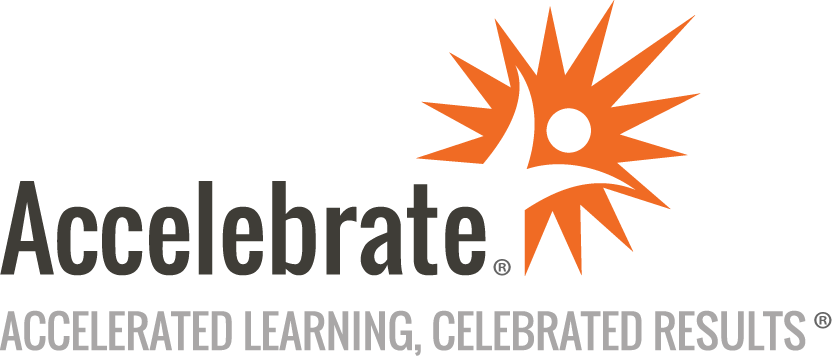 SOA and Java Web Services (JAX-WS)Course Number: JWS-204
Duration: 3 daysOverviewWeb Services are designed to allow web-based access to distributed software and business services using standard protocols such as HTTP and standard XML formats. This SOA and Java Web Services (JAX-WS) training course gives attendees a thorough understanding of current Web Services architecture and teaches them how to use supporting technologies including the new Java APIs such as JAX-WS and JSR-181.PrerequisitesAll JAX-WS training students must have a working knowledge of Java programming, including use of inheritance, interfaces, and exceptions.MaterialsStudents receive comprehensive courseware.Software Needed on Each Student PCJDK 8 or laterEclipse IDE (other IDEs can be accommodated upon request)Wildfly or JBoss EAPModern web browserRelated lab files that Accelebrate providesObjectivesSOAP - An XML based messaging mechanism.WSDL - Web services Description Language – An XML language that describes the interface and semantics of a Web service.JAX-WS – Accessing Web services using the latest Java APIs including JAX-WS, JSR-181, JAXBSAAJ – Soap with Attachments API for JavaSoap HandlersJAXB - Java Architecture for XML BindingXML Web Services - Working with Web services directly at the XML levelMTOM - Handling binary message data in an interoperable waySecurity – Basic Authentication, HTTPS, and Web Services Security (WS-Security)EJB based Web ServicesThe WS-* Standards – A Brief OverviewOutlineIntroductionService Oriented Architecture (SOA) and Web Services SOA (Service Oriented Architecture) OverviewWeb Services Overview / Relationship to SOAWeb services ArchitectureSOAP and WSDL OverviewIntroduction to Java Web Services Overview Java Web ServicesJAX-WS and JSR-181A Simple Service definition with @WebServiceJSR-181 Overview@WebService, Modifying the Generated ServiceOther Annotations (@WebMethod, @SOAPBinding)The SEI (Service Endpoint InterfaceJAX-WS Capabilities OverviewWSDL to Java MappingCapabilities (XML Messaging, Handlers, SOAP/HTTP, Client ProgrammingJAX-WS Clients Programming Model, Generating Classes from WSDLWriting a JAX-WS ClientDynamic ClientsWSDL – Web Services Description Language IntroductionXML Namespace and XML Schema OverviewNamespaces and Schema in WSDL DocumentsWSDL Structure and ElementsA WSDL DocumentDefinitions, Types, Messages, PortTypes, and OperationsBindings, Ports, and ServicesSOAP 1.1 Binding for WSDLSOAP SOAP OverviewMessage Structure Envelope/Header/BodyDetailed Soap message structureSOAP Faults, AttachmentsSOAP Messaging and HTTP BindingSOAP Styles and EncodingSAAJ, DOM, and SOAP Handlers SAAJ Overview, Message Structure, and APICreating/Sending MessagesDOM OverviewUsing DOM with SAAJSOAP Handlers Overview and ProcessingLogical and Protocol HandlersWriting/Configuring a SOAP Protocol HandlerWriting/Configuring a Logical HandlerJAXB - Java Architecture for XML Binding Overview and ArchitectureGenerating Java Classes from XML SchemaCustomizing Generated JavaGenerating XML Schema from Annotated Java ClassesWeb Services, WSDL, and JAXBStart From WSDL / Start from WSDL & Java Starting From WSDLBinding CustomizationsStarting From WSDL and JavaXML-Based (Bare) Web Services XML Messaging OverviewJAX-WS ProvidersA SOAP Provider and Source ProviderXML Clients with DispatchXML/HTTP Messaging with ProviderOverview of REST and JAX-RSHandling Binary Data Overview and IssuesDefault handlingMTOM OverviewUsing MTOM in Services and ClientsUsing DataHandlerSecurity Java EE Security / Role-Based SecuritySecuring Web Services with BASIC AuthenticationTransport Security / HTTPSSecuring Web Services with HTTPSWSS (WS-Security) OverviewEJB-Based Web Services EJB OverviewProgramming EJBCreating/Configuring EJB-Based Web ServicesWS-* Overview WS-Interoperability (WS-I)The WS-I Basic ProfileWS-AddressingBest Practices Coarse Grained Web ServicesOptimization and CachingXML HandlingInteroperabilityTop Down / Bottom UpConclusion